4.11.OPIŠI /PREPRIČAJ PRIČE PO NIZU SLIKA.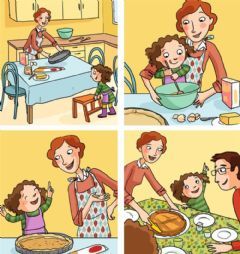 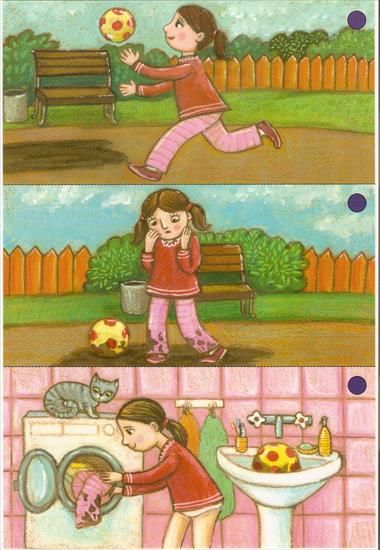 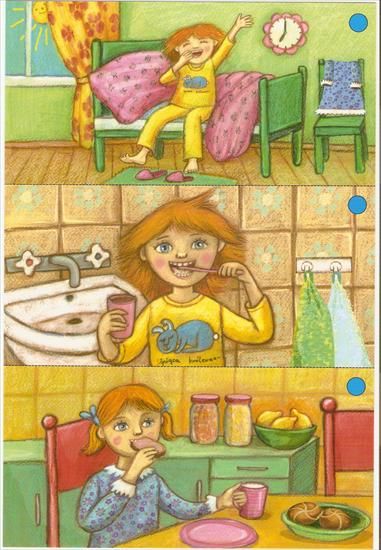 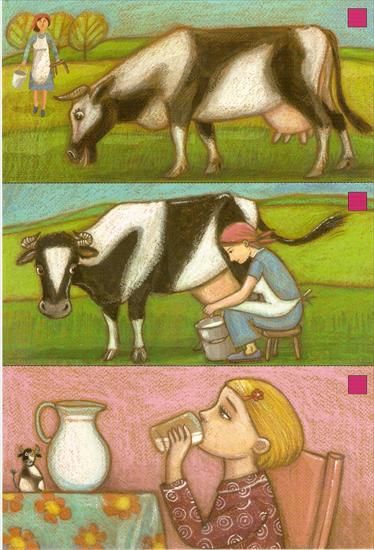 